ЛЕНИНГРАДСКАЯ ОБЛАСТЬЛУЖСКИЙ МУНИЦИПАЛЬНЫЙ РАЙОНАДМИНИСТРАЦИЯ ВОЛОДАРСКОГО СЕЛЬСКОГО ПОСЕЛЕНИЯП О С Т А Н О В Л Е Н И Еот 30.11.2020 года									№ 101В соответствии с Федеральными законами от 31.07.2020 № 247-ФЗ «Об обязательных требованиях в Российской Федерации», от 06.10.2003 года № 131-ФЗ «Об общих принципах организации местного самоуправления в Российской Федерации» администрация Володарского сельского поселения постановляет:Внести дополнение и изменения в постановление № 150 от 17.12.2019 года "Об утверждении схемы размещения нестационарных торговых объектов на территории Володарского сельского поселения и признании утратившим силу постановление №80 от 11.09.2013г постановление № 150 от 17.12.2019 года дополнить пунктом следующего содержания: «Положения нормативных правовых актов, устанавливающих обязательные требования, должны вступать в силу либо с 1 марта, либо с 1 сентября соответствующего года, но не ранее чем по истечении девяноста дней после дня официального опубликования соответствующего нормативного правового акта, если иное не установлено федеральным законом или международным договором Российской Федерации, установив при этом начало действия (вступления в силу) названных изменений с 01 февраля 2021 года», данный пункт считать пунктом 3.Пункты 3, 4, 5 считать пунктами 4, 5, 6Опубликовать настоящее постановление на официальном сайте поселения (с Приложением) http://володарское.рф/Настоящее постановление вступает в силу с момента опубликования на официальном сайте администрации Володарского сельского поселения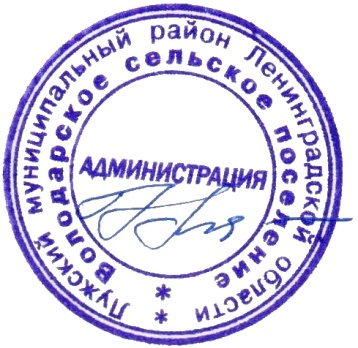 Контроль за исполнением постановления оставляю за собой.Глава администрации Володарского сельского поселения					Н.В.БанниковаО внесении дополнений и изменений в постановление № 150 от 17.12.2019 года "О внесении изменений в постановление № 159 от 19.10.2016 года "Об утверждении схемы размещения нестационарных торговых объектов на территории Володарского сельского поселения и признании утратившим силу постановление №80 от 11.09.2013г"